Pathogens and Disease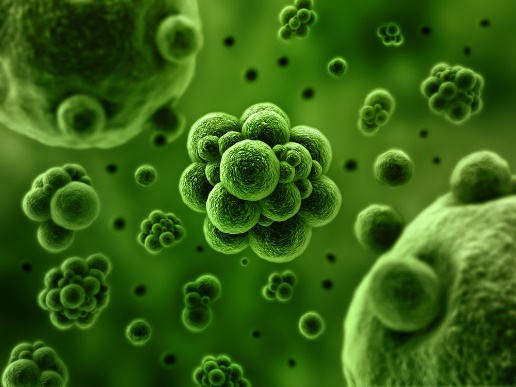 Use the Internet to locate a definition of the words pathogen and disease and list them below in your own words.Make a list of all the diseases you can think of in 5 minutes in the 1st column. Then divide them up into 2 categories, infectious (spreadable) and non-infectious (not spreadable)Research using the Internet and create a pathogen infographic or poster about the different types of pathogens we can experience. Your graphic must include:5 types of pathogensList 3 diseases each pathogen can causeInclude a scaled photo of each pathogenDiseaseInternet descriptionMy own understandingPathogenInternet descriptionMy own understanding